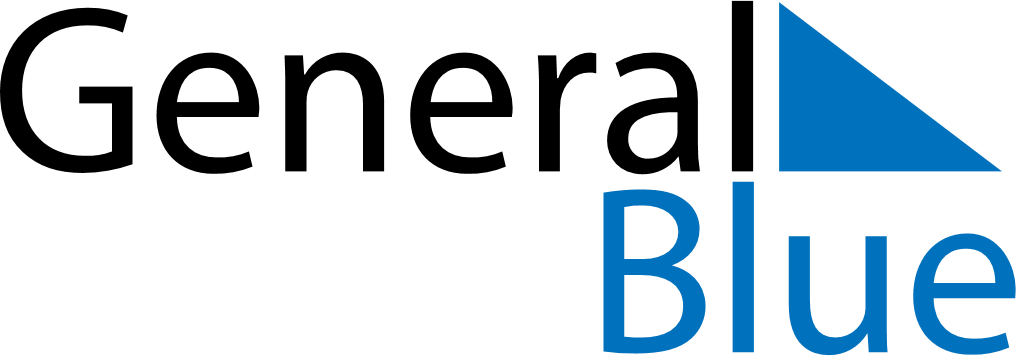 September 1871September 1871September 1871September 1871September 1871SundayMondayTuesdayWednesdayThursdayFridaySaturday123456789101112131415161718192021222324252627282930